24.04.2020 piątekOd jajka do kuryCele: Zapoznanie dzieci z cyklem rozwoju kury, 1. Zapoznanie dzieci z cyklem rozwoju kury, wspólne omówienie obrazka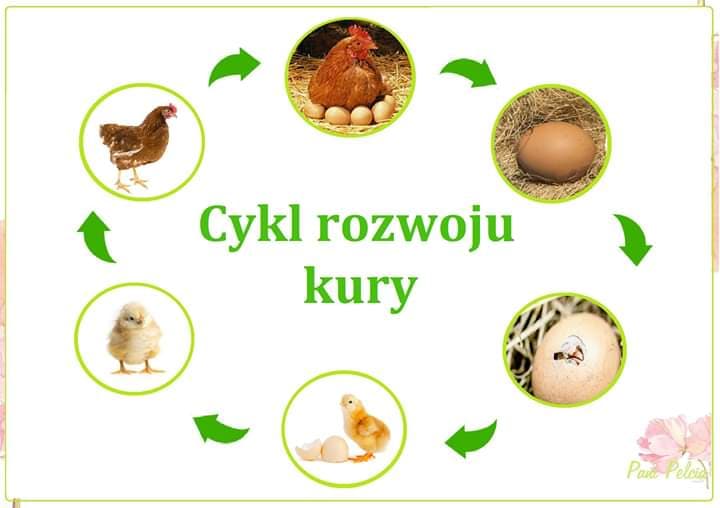 2. Co można zrobić z jajek? – rozmowa z dziećmi (np. jajecznicę, ciasto itp.)3. Skąd mamy poszczególne produkty – karta pracy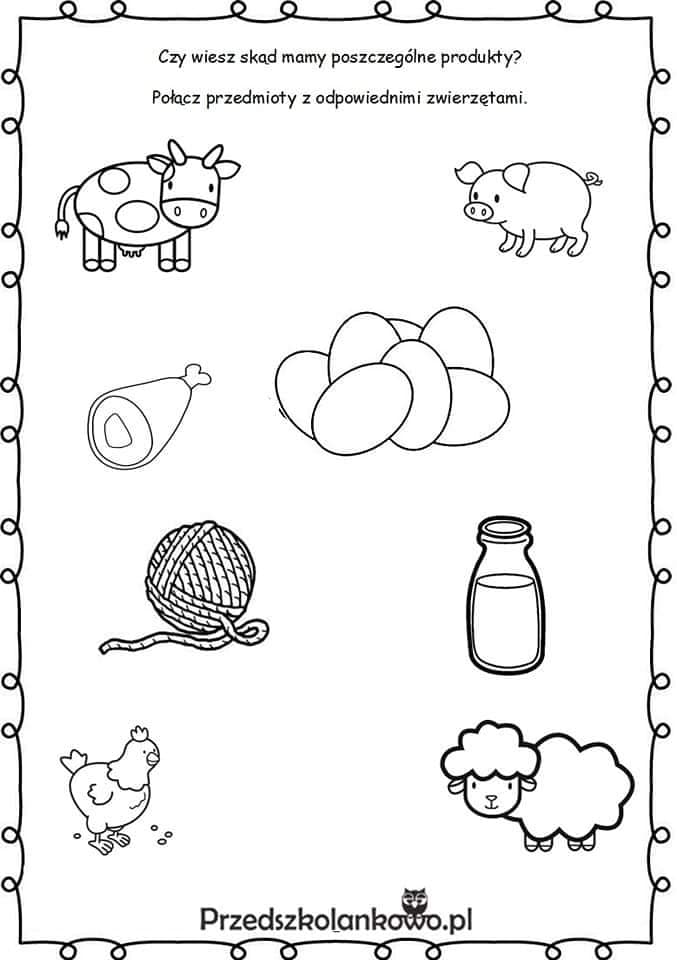 4. Policz pisklęta i połącz z kurami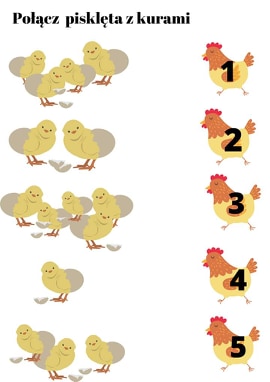 5. Policz dane zwierzęta i pokoloruj lub wskaż odpowiednią liczbę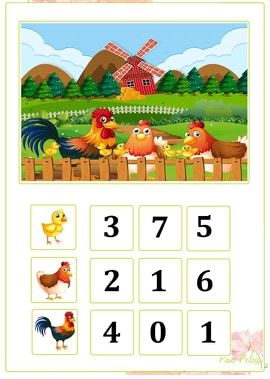 6. Znajdź drogę kury do dziecka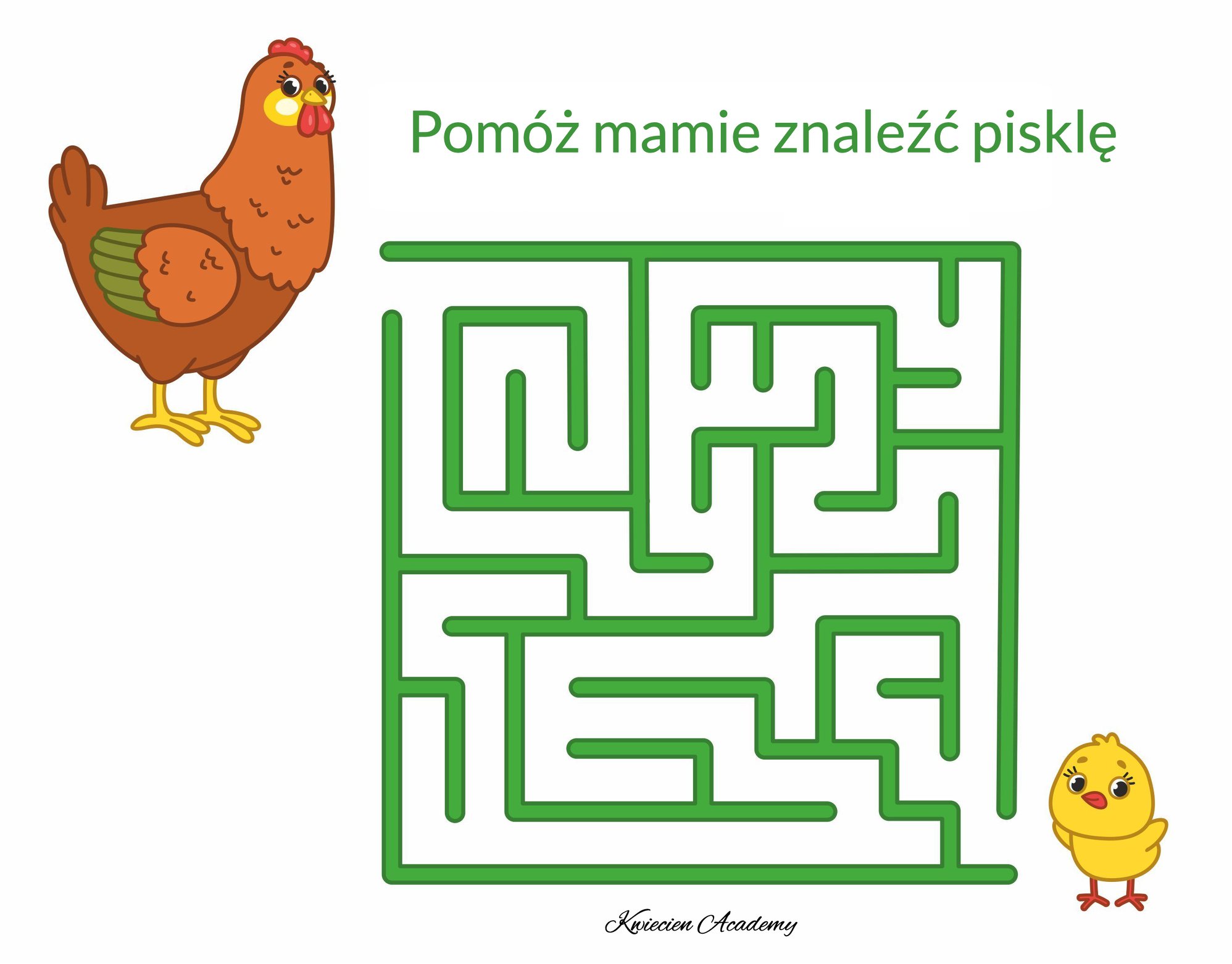 